No caso de a criança recusar o lanche será oferecido o leite, ou a fórmula habitual da criançaNão contém adição de açúcar nas preparações deste cardápio. O leite de vaca é substituído pelo leite zero lactose para os alunos alérgicosA oferta de água é de livre demanda, respeitando o horário de digestão da criançaCardápio sujeito a alterações referente à sazonalidade das frutas, verduras e legumes e disponibilidade das mesmas junto aos fornecedoresNenhum alimento oferecido é frito, pois utilizados um método de preparo com forno combinadoNo caso de a criança recusar o lanche será oferecido o leite, ou a fórmula habitual da criançaO leite de vaca é substituído pelo leite zero lactose para os alunos alérgicosA oferta de água é de livre demanda, respeitando o horário de digestão da criançaCardápio sujeito a alterações referente à sazonalidade das frutas, e disponibilidade das mesmas junto aos fornecedoresOs bolos são naturais da fruta/legume, preparados com farinha de trigo integral e farinha de trigo enriquecida com ferro e ácido fólico e açúcar demeraraNenhum alimento oferecido é frito, pois utilizados um método de preparo com forno combinadoNo caso de a criança recusar o lanche será oferecido o leite, ou a fórmula habitual da criançaO leite de vaca é substituído pelo leite zero lactose para os alunos alérgicosA oferta de água é de livre demanda, respeitando o horário de digestão da criançaCardápio sujeito a alterações referente à sazonalidade das frutas, e disponibilidade das mesmas junto aos fornecedoresOs bolos são naturais da fruta/legume, preparados com farinha de trigo integral e farinha de trigo enriquecida com ferro e ácido fólico e açúcar demeraraNenhum alimento oferecido é frito, pois utilizados um método de preparo com forno combinado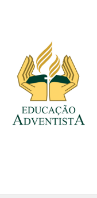 ESCOLA INFANTIL ADVENTISTAESCOLA INFANTIL ADVENTISTAESCOLA INFANTIL ADVENTISTAESCOLA INFANTIL ADVENTISTAESCOLA INFANTIL ADVENTISTAQuétlin SoaresNutricionistaCRN:46649Berçário I - 6 a 11 meses Berçário I - 6 a 11 meses Berçário I - 6 a 11 meses Berçário I - 6 a 11 meses Berçário I - 6 a 11 meses Berçário I - 6 a 11 meses Quétlin SoaresNutricionistaCRN:46649CARDÁPIO 1Dia da semanaCARDÁPIO 1Dia da semanaRefeição da ManhãSegunda à Sexta feira7:30hrsAlmoçoSegunda à quinta 10:30hrs e 12:30hrsSexta feira 10:30hrs e 12hrs 6 e 7 Meses                               8  a 11 MesesAlmoçoSegunda à quinta 10:30hrs e 12:30hrsSexta feira 10:30hrs e 12hrs 6 e 7 Meses                               8  a 11 MesesLanche da tardeSegunda à quinta 14:00Sexta feira 13:30 só p/ integral, e  15hrsPré JantaSegunda à quinta 16hrsSexta feira 15hrsSegunda feiraSegunda feiraBanana, flocos de aveia ou leite ou fórmula*Purê de Quinua com abóbora cabotiáArroz IntegralFeijão Carioca EnriquecidoAlface/ TomateArroz Integral/ Feijão Carioca Enriquecido/ Rocambole de pizza/Vagem refogadaLaranja  ou leite ou fórmula *Sopa cremosa de legumesTerça feiraTerça feiraMamão ou leite ou fórmula*Purê de Batata doce com castanha do paráArroz brancoFeijão Carioca EnriquecidoTomate cereja/ Ovos de codornaArroz Branco/ Feijão Carioca Enriquecido/ Torta caipira/Milho cozidoMelancia ou leite ou fórmula*Caldo   de mandioquinha   Quarta feiraQuarta feiraMaçã ou leite, ou fórmula*Purê de batata com castanha de cajuBeterraba cozidaFeijão brancoBrócolis com couve-flor/TomateArroz Branco/ Feijão branco enriquecido/ Hambúrguer de Quinua com beterraba/ Couve refogadaPêssego ou leite ou fórmula*Sopa de legumes com macarrão de letrinhasQuinta feiraQuinta feiraPapa de manga, banana e aveia ou leite ou fórmula*Purê de mandioquinha com castanha do ParáCouve-flor no vaporFeijão Carioca EnriquecidoTomate/ Salada de Grão de bico Arroz Branco/ Feijão Carioca Enriquecido/ Macarrão à bolonhesa/ Couve-flor no vaporUva sem semente  ou leite ou fórmula*Caldo de  Feijão com Macarrão  Sexta feiraSexta feiraPapa de ameixa, banana, aveia e chia ou leite, ou fórmula*Purê de Inhame com farinha de amêndoas Arroz brancoFeijão Carioca EnriquecidoTomate/AlfaceArroz Branco/ Feijão Carioca Enriquecido/ Ovos cozidos/Batata fritaSalada de Frutas ou leite ou fórmula*Canja de legumesESCOLA INFANTIL ADVENTISTAESCOLA INFANTIL ADVENTISTAESCOLA INFANTIL ADVENTISTAESCOLA INFANTIL ADVENTISTAQuétlin SoaresNutricionistaCRN:46649Cardápio Berçário II – 1 ano a 1 ano e 11 MesesCardápio Berçário II – 1 ano a 1 ano e 11 MesesCardápio Berçário II – 1 ano a 1 ano e 11 MesesCardápio Berçário II – 1 ano a 1 ano e 11 MesesCardápio Berçário II – 1 ano a 1 ano e 11 MesesQuétlin SoaresNutricionistaCRN:46649CARDÁPIO 1Dia da semanaCARDÁPIO 1Dia da semanaRefeição da ManhãSegunda à Sexta feira7:30hrsAlmoçoSegunda à quinta 10:30hrs e 12:30hrsSexta feira 10:30hrs e 12hrsLanche da TardeSegunda à quinta 14:00Sexta feira 13:30 só p/ integral, e  15hrsPré jantaSegunda à quinta 16hrsSexta feira 15hrsSegunda feiraSegunda feiraBanana, iogurte de morango e flocos de milho ou leite ou fórmula*Alface/ TomateArroz Integral/ Feijão Carioca Enriquecido/ Rocambole de pizza/Vagem refogadaLaranja, suco de uva, misto quente ou leite ou fórmula*Sopa cremosa de legumesTerça feiraTerça feiraMamão, Leite fermentado, Torradinha com requeijão  ou leite ou fórmula*Tomate cereja/ Ovos de codornaArroz Branco/ Feijão Carioca Enriquecido/ Torta caipira/Milho cozidoMelancia, Suco de tangerina, Pão de queijo ou leite ou fórmula*Caldo   de mandioquinha   Quarta feiraQuarta feira Maçã, Suco de uva, pão de mel ou leite ou fórmula*Brócolis com couve-flor /TomateArroz Branco/ Feijão branco enriquecido/ Hambúrguer de Quinua com beterraba/ Couve refogadaPêssego, Suco de Abacaxi, bolo de fubá ou leite ou fórmula*Sopa de legumes com macarrão de letrinhasQuinta feiraQuinta feiraManga, Suco de acerola, Waffle salgado ou leite ou fórmula*Tomate/ Salada de Grão de bico Arroz Branco/ Feijão Carioca Enriquecido/ Macarrão à bolonhesa/ Couve-flor no vaporUva, suco de caju, bolinho de chuva ou leite ou fórmula*Caldo de  Feijão com Macarrão  Sexta feiraSexta feiraAmeixa, suco de maracujá, bisnaguinha com requeijão ou leite ou fórmula*Tomate/AlfaceArroz Branco/ Feijão Carioca Enriquecido/ Ovos cozidos/Batata fritaSalada de Frutas ou leite ou fórmula*Canja de legumesESCOLA INFANTIL ADVENTISTAESCOLA INFANTIL ADVENTISTAESCOLA INFANTIL ADVENTISTAQuétlin SoaresNutricionistaCRN:46649Cardápio Mini Maternal – 2 anos a 2 anos e 11 Meses e Maternal – 3 anos a 3 anos e 11 meses                Cardápio Mini Maternal – 2 anos a 2 anos e 11 Meses e Maternal – 3 anos a 3 anos e 11 meses                Cardápio Mini Maternal – 2 anos a 2 anos e 11 Meses e Maternal – 3 anos a 3 anos e 11 meses                Cardápio Mini Maternal – 2 anos a 2 anos e 11 Meses e Maternal – 3 anos a 3 anos e 11 meses                Quétlin SoaresNutricionistaCRN:46649CARDÁPIO 1Dia da semanaRefeição da ManhãSegunda à Sexta feira7:30hrsAlmoçoSegunda à quinta 10:30hrs e 12:30hrsSexta feira 10:30hrs e 12hrsLanche da tardeSegunda à quinta 14:00Sexta feira 13:30 só p/ integral, e  15hrsPré JantaSegunda à quinta 16hrsSexta feira 15hrsSegunda feiraBanana, iogurte de morango e flocos de milho ou leite ou fórmula*Alface/ TomateArroz Integral/ Feijão Carioca Enriquecido/ Rocambole de pizza/Vagem refogadaLaranja, suco de uva, misto quente ou leite ou fórmula*Sopa cremosa de legumesTerça feiraMamão, Leite fermentado, Torradinha com requeijão  ou leite ou fórmula*Tomate cereja/ Ovos de codornaArroz Branco/ Feijão Carioca Enriquecido/ Torta caipira/Milho cozidoMelancia, Suco de tangerina, Pão de queijo ou leite ou fórmula*Caldo   de mandioquinha   Quarta feira Maçã, Suco de uva, pão de mel ou leite ou fórmula*Brócolis com couve-flor /TomateArroz Branco/ Feijão branco enriquecido/ Hambúrguer de Quinua com beterraba/ Couve refogadaPêssego, Suco de Abacaxi, bolo de fubá ou leite ou fórmula*Sopa de legumes com macarrão de letrinhasQuinta feiraManga, Suco de acerola, Waffle salgado ou leite ou fórmula*Tomate/ Salada de Grão de bico Arroz Branco/ Feijão Carioca Enriquecido/ Macarrão à bolonhesa/ Couve-flor no vaporUva, suco de caju, bolinho de chuva ou leite ou fórmula*Caldo de  Feijão com Macarrão  Sexta feiraAmeixa, suco de maracujá, bisnaguinha com requeijão ou leite ou fórmula*Tomate/AlfaceArroz Branco/ Feijão Carioca Enriquecido/ Ovos cozidos/Batata fritaSalada de Frutas ou leite ou fórmula*Canja de legumes